Приложение к Решению Петрозаводского городского Советаот 16 декабря 2022 г. № 29/14-203Карта № 400. Место размещения рекламной конструкции рк-424.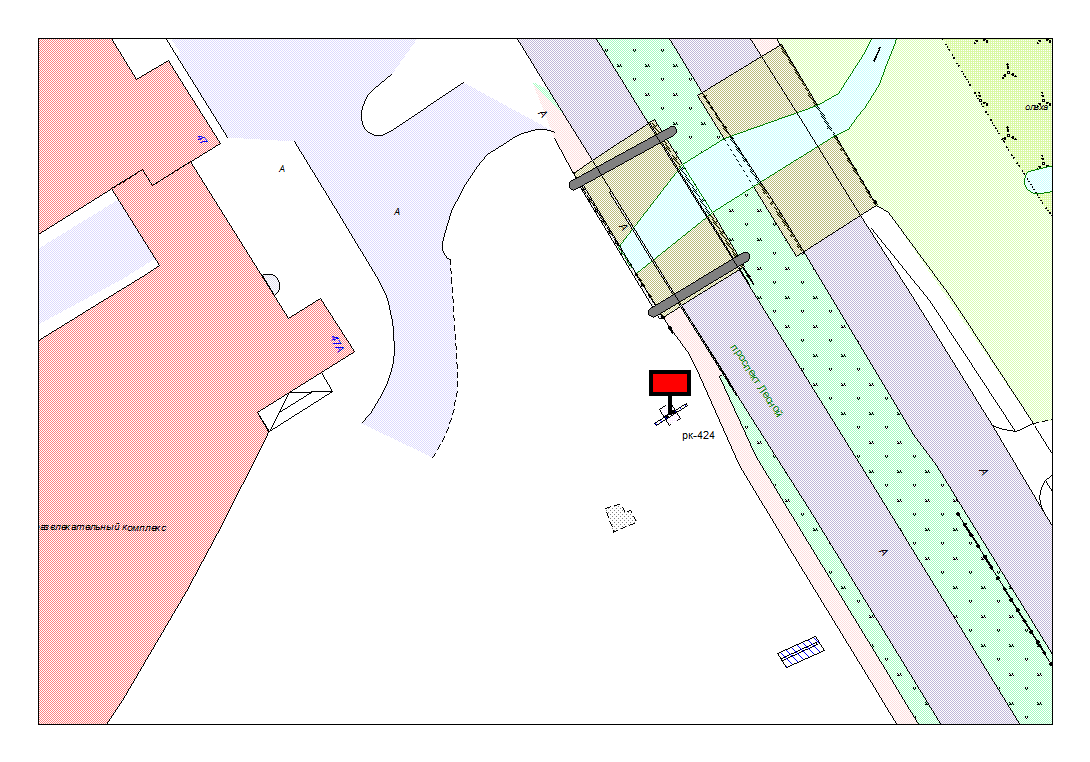 Места размещения рекламных конструкций (почтовый, строительный или условный адрес)пр. Лесной, 47а (паркинг)Тип рекламной конструкцииСветодиодный экранВид рекламной конструкцииСтационарная рекламная конструкцияПлощадь информационного поля18.0 м2, двустороннее      Технические характеристики рекламной конструкции:- размеры, материал надземной и подземной (при наличии) части;- характеристики освещенности;-цвет конструкции.-габаритные размеры 3000х6000; металл; - с подсветкой;-RAL 7040 (серый).Кадастровый номер участка (квартала)10:01:012 01 01:1024Планировочные ограниченияНет